UNIVERZA NA PRIMORSKEMVISOKA ŠOLA ZA ZDRAVSTVO IZOLA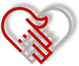 SEMINARSKA NALOGAŽOLČNI KAMNIAvtor:  Z. V., M. S., D. T.Predmet:  KirurgijaŠtudijski program:  Visoki strokovni študijski program Študijska smer:  Zdravstvena negaKAZALO VSEBINE:1	TIPI ŽOLČNIH KAMNOV	12	VZROKI ZA NASTANEK ŽOLČNIH KAMNOV	23	KAMNI V ŽOLČNIKU- HOLECISTOLITIAZA	33.1	Diagnoza	33.2	Zdravljenje	34	KAMNI V ŽOLČEVODU- HOLEDOHOLITIAZA	44.1	Klinična slika	45	ZAPLETI PRI ŽOLČNIH KAMNIH	45.1	Perforacija	45.2	Fistula v dvanajstnik, široko črevo  ali  žolčni  vod	45.3	Žolčni  kamen kot vzrok  ileusa	45.4	Ikterus  zaradi  holedoholitiaze	55.5	Pankrestitis	55.6	Postholecistekomijski sindrom	56	ZDRAVLJENJE	56.1	KIRURŠKO ZDRAVLJENJE	66.2	NEKIRURŠKA ZDRAVLJENJA	66.2.1	RAZTAPLJANJE- LITOLIZA	66.2.2	DROBLJENJE KAMNOV- LITOTRIPSIJA	76.2.3	MEHANIČNO ODSTRANJEVANJE KAMNOV	77	ZAKLJUČEK	8LITERATURA	9UVODŽolčnik je vrečasta tvorba, ki meri v dolžino 7-. Ima obliko hruške in leži na spodnji ploskvi jeter na meji med njihovo desno in levo polovico. Prostornina žolčnika je približno 50ml. Anatomsko ločimo svod, telo žolčnika in vrat, ki se zoži v cistični vod; ta se z desne strani vliva v glavni žolčevod. Cistični vod ima v normalnih razmerah svetlino premera 2-3mm in je dolg 2-4cm. V žolčniku se shranjuje žolč in se koncentrira. Po žolčevodu se iz žolčnika žolč iztisne v prebavno cev, ko v dvanajstnik vstopi hrana, ki vsebuje maščobe. Takšna hrana sproži v dvanajstniku izločanje holecistokinina, holecistokinin pa spodbudi krčenje žolčnika in s tem izpraznitev žolča v dvanajstnik. Žolč v dvanajstniku emulgira maščobe v majhne kapljice. Tako se poveča površina, kjer lahko delujejo lipaze iz soka trebušne slinavke. Najpogostejša benigna bolezen žolčnika je povezana z žolčnimi kamni. Kamni v žolčniku so lahko  povsem brez simptomov, ko pa se le-ti pojavijo, govorimo o simptomatski holelitiazi. Žolčne kamne imajo ženska približno dvakrat pogosteje kot moški. TIPI ŽOLČNIH KAMNOVPo sestavi ločimo tri različne tipe žolčnih kamnov: PigmentneHolesterolne Mešane žolčne kamneVzroki za njihov nastanek so različni. Pigmentni žolčni kamni nastanejo pri bolnikih s povišano sekrecijo konjugiranega bilirubina ali pa kot posledica hidrolize bilirubin-glukoronida v žolčnih vodih, kar vodi do prenasičenosti z bilirubinom v žolču. Pogosteje se pojavijo pri bolnikih s hemolitično anemijo(hemoliza zaradi umetnih srčnih zaklopk, malarija kronična vnetja v žolčnem vejevju). Ti kamni so črni, mehki, veliki od 0,1-1cm in imajo obliko murve. Delimo jih na dva osnovna tipa: zahodni in orientalski tip. Prva zaseda 25-30% žolčnih kamnov v zahodnem civilizacijskem območju, drugi pa se pojavlja pretežno v Aziji oziroma predelih s pogostimi infekcijami in infestacijami biliarnega trakta. Pigmentni žolčni kamni zahodnega tipa so črni kamni, sestavljeni iz kalcijevega bilirubinata. Navadno so majhni in amorfni, na preseku pa homogeni in gladki. Pri več kot 50% pacientov so vidni na rentgenski pregledni sliki trebuha, ker vsebujejo kalcijev karbonat in kalcijev fosfst. Največkrat se nahajajo v žolčniku.kot orientalski tip kamnov označujemo rjave kamne, ki so mehki in laminirani, sestavljeni iz kalcijevega bilirubinata, kalcijevih soli in maščobnih kislin. Mikroskopsko so porozni, rentgensko pa radiolucentni. Pogosteje jih srečamo v žolčnoh vodih. Nastajajo pri okužbah v žolčevodov in infestaciji z Ascaris lumbricoides ali Clonorchis sinensis. Drugi tip žolčnih kamnov so holesterolni žolčni kamni, ki so lahko veliki do 4cm posamezni ali pa jih je več. So rumeni in mastni ter jih lahko drobimo s prsti. Lahko so čisti holesterolski, ti so ponavadi solitarni oziroma posamezni, ali pa mešani holesterolski kamni. Ti vsebujejo več kot 70% holesterola in so praviloma multipli oziroma jih je več. Mešani kamni so najpogostejši tip žolčnih kamnov, vsebujejo holesterol, kalcijeve soli in pigment. So različnega videza in redko večji kot 2cm. Pri prerezu le-teh so vidni koncentrični krogi- kot obroči na lesu. Lahko so radiopačni, kar je odvisno od vsebnosti kalcija. Okrog 15% žolčnih kamnov je radiopačnih, torej so vidni na rentgenskih posnetkih trebuha.VZROKI ZA NASTANEK ŽOLČNIH KAMNOVVisoka koncentracija določenih snovi v sestavi žolča (npr. povišan bilirubin pri pigmentnih kamnih ali holesterol pri holesterolnih kamnih),Zastoj iztekanja žolča, ki ga povzroči dehidracija žolča v žolčniku, lahko privede do precipitacije kristalov,Infekcija pri bolnikih z žolčnimi kamni se v žolču pogostokrat pojavljajo bakterije; ali so le-te vzrok za precipitacijo ali pa se pojavijo po tvorbi žolčnih kamnov, ni znano.Nastanek holesterolskih žolčnih kamnov pospešujejo trije dejavniki: prenasičenost žolča s holesterolom nukleacija holesterolovih kristalov iz prenasičenega žolčazadrževanje kristalov v žolčniku, kjer se kombinirajo z drugimi sestavinami žolča in  naredijo makroskopske skupke- kamne.KAMNI V ŽOLČNIKU- HOLECISTOLITIAZAVečina bolnikov s kamni v žolčniku (holecistolitiazo) nima kliničnih težav in žolčne kamne ugotovimo naključno pri ultrazvočnem pregledu trebuha, ki je bil indiciran zaradi drugih bolezni. V teh primerih govorimo o asimptomatičnih žolčnih kamnov je benigen. O simptomatični holecistolitiazi govorimo, kadar se pojavijo klinične težave. Bolniki s simptomatičnimi kamni v žolčniku imajo zvečine  ponavljajoče se težave, pri več kot 50% pa se pojavijo zapleti. Najpogostejši in značilni simptom holecistolitiaze je biliarna kolika. Bolniki jo navadno opisujejo kot nenadno in stalno trajajočo bolečino v epigastriju ali pod desnim rebrni lokom ali na obeh mestih, ki nepretrgoma traja petnajst do trideset minut in se lahko širi tudi pod desno lopatico ali nazaj v hrbet ali na obe mesti. Bolečino lahko spremlja slabost s siljenjem na bruhanje. Bolniki pogosti tudi bruhajo. Bolečino povzroči žolčno kamen v skupnem žolčnem vodu ali v cističnem vodu. Če se kamen sprosti v skupni žolčevod ali pomakne nazaj v žolčnik, bolečina preneha. Kadar bolečina traja več kot 6 do12 ur, moramo pomisliti na zaplet (holecistitis, holangitis ali pankreatitis). Pri telesnem pregledu  je bolnik anikteričen in afebrilen. Trebuh je mehak, spontano in na otip boleč pod desnim rebrnim lokom, najpogosteje v srednji klavikularni črti, v žolčnikovi loži. Tu lahko včasih tipamo tudi boleč in povečan žolčnik.Diagnoza Laboratorijske preiskave so običajno normalne. Pri 10-20% bolnikov se lahko prehodno zvišajo aminotransferaze, bilirubin, alkalna fosfataza in gama glutamin-transferaza. Med slikovnimi metodami je izbrana metoda ultrazvočni pregled trebuha, ki pokaže lego in velikost žolčnika, debelino žolčne stene ter velikost in število kamnov v žolčniku. Redko uporabljamo v diagnostiki holecistolitiaze računalniško tomografijo. ZdravljenjeAsimptomatične holecistilitiaze ne zdravimo. Zdravimo simptomatično holecistolitiazo. V času napada bolnika pustimo bolečine pa lajšamo s spazmolitiki (skopolamin, butilbromidom, trospikloridom), ki jim po potrebi dodajamo analgetike. Zdravljenje simptomatične holecistolitiaze je kirurška holecistektomija, ki jo danes izvajamo laparaskopsko.KAMNI V ŽOLČEVODU- HOLEDOHOLITIAZAKamni lahko nastanejo v žolčevodu ali pa izvirajo iz žolčnika. Sočasno ima kamne v žolčevodu 10-15% bolnikov s simptomatično holecistolitiazo, pri 5% bolnikov pa so žolčni kamni le v holedohusu. Primarni kamni žolčevoda so rumenorjavi in sestavljeni iz kalcijevega bilirubinata, sekundarni pa so holesterolski. Kamni se v žolčevodu lahko pojavijo tudi po holecistektomiji in so lahko zaostali po operaciji ali pa pomenijo ponovitev bolezni.Klinična slikaTudi holedoholitiaza je lahko asimptomatična. Za razliko od asimptomatične holecistolitiaze, pa njen potek ni benigen, saj se lahko pojavijo različni, življenje ogrožajoči zapleti. Vodilni simptom holedoholitiaze je biliarna kolika. Bolniki bruhajo ali pa jih sili na bruhanje. Kadar kamen zamaši žolčno izvodilo, se pojavi zlatenica, ob vnetju pa tudi vročina. Pri telesnem pregledu so lahko bolniki prizadeti zaradi bolečin in ikterični, pri palpaciji trebuha pa občutljivi pod desnim rebrnim lokom. Trebuh je navadno napet in meteorističen.ZAPLETI PRI ŽOLČNIH KAMNIHPerforacijaStena žolčnika lahko zaradi vnetja postane zadebeljena in gangrenozna. Zaradi gangrene stene žolčnika lahko predre (perforira). Razvije se biliarni peritonotis, kar zahteva nujno operacijo.Fistula v dvanajstnik, široko črevo  ali  žolčni  vodŽolčni kamen lahko prodre v skupni žolčni vod, duodenum ali drug del črevesja. Tako nastane fistula. Žolčnik se lahko skrči in ostane samo skrčen fibrozni ostanek žolčnika.to je neke vrste samoozdravitev. Včasih ob prisotnosti fistule v črevu prihaja do ponavljajočih se vnetij biliarnega trakta. V teh primerih je potrebno operacijsko zdravljenje.Žolčni  kamen kot vzrok  ileusaVelik žolčni kamen, ki pripotuje v ozko črevo skozi fistulo, lahko povzroči zaprtje tankega črevesa. To se ponavadi zgodi približno 60cm pred ileocekalno valvulo, kjer je najožja točka tankega črevesja. Trebušne kolike in bruhanje kažejo na zaporo v črevesju. Rentgen pokaže razširjene vijuge tankega črevesa. Odstranitev žolčnega kamna je v takih primerih nujna.Ikterus  zaradi  holedoholitiazePribližno 8-15% bolnikov z žolčnimi kamni ima tudi kamne v žolčnih vodih. Po 60. letu starosti se ta verjetnost poveča na 25%. Najpogostejši razlog za obstrukcijski ikterus so kamni v skupnem žolčnem vodu, nastali zaradi benignih obolenj. Najpogosteje pridejo v žolčne vode iz žolčnika, redkeje iz perifernih žolčnih vodov. Če ikterus povzroča kamen, je značilno, da je povezan z bolečino. Intenzivnost bolečine se spreminja od blage do hude. To je v nasprotju z obstrukcijo, ki jo povzroča tumor, kjer je ikterus neboleč in progresiven. Prisotnost kamnov v žolčnih vodih lahko vodi do holangitisa, za kar je značilna triada, ki jo sestavljejo visoka vročina, mrzlica in ikterus. Zdravljenje je operacijsko.PankrestitisEden izmed najpogostejših vzrokov pankreatitisa so žolčni kamni. Najverjetneje je vzrok za nastanek povezan s potovanjem kamna navzdol po skupnem žolčnem vodu, kar povzroči zaporo pankreatičnega voda in ampule Vateri. Druga možnost je, da refluks bakteriji iz skupnega žolčnega voda v pankreatični vod povzroči vnetje trebušne slinavke.Postholecistekomijski sindromPo opravljeni holecistektomiji lahko spregledamo kamne v žolčnih vodih. Prav tako lahko čez čas kamni ponovno nastanejo. To se zgodi predvsem takrat, ko se žolčni vodi zožijo in nastane lokalni zastoj ali ko je prisoten abnormalen metabolizem z izločanjem prevelike količine pigmenta. Ponovno se lahko pojavijo bolečine v predelu desnega zgornjega kvadranta  abdomna in ikterus. V takem primeru nje priporočljivo opraviti preiskavo ERCP, a katero lahko po sfinkterotomiji  Oddijevega sfinktra odstranimo na novo nastale oziroma rezidualne kamne.ZDRAVLJENJEBolečine najprej lajšamo s čistimi spazmolitiki. Če ne zadostuje, dodamo analgetike, lahko uporabimo tudi kombinirane spazmoanalgetike v oralni ali parenteralni obliki. Okužbo zdravimo z antibiotiki. Na razpolago imamo ampicilin in amoksicilin (lahko z dodatkom klavulanske kisline), peniciline ali cefalosporine tretje generacije, kinolone zadnje generacije in po potrebi metronidazol.Asimptomatična holecistolitiaza ima benigen potek, zato jo ni potrebno zdraviti. Zdravimo simptomatično holecistolitiazo in simptomatično ter asimptomatično holedoholitiazo. Izjema so le diabetiki, saj so pri njih pogostejši hujši zapleti bolezni, ki jih življenjsko ogrožajo.Približno 75% bolnikov z asimptomatično holedohilitiazo bo kasneje razvili klinično simptomatiko z zapleti.Poleg kirurške zdravljenja je na voljo vrsta nekirurških zdravljenj žolčnih kamnov, raztapljanje, drobljenje ali mehanično odstranjevanje kamnov. Pri izbiri načina zdravljenja upoštevamo številne dejavnike: mesto kamnov, velikost, števili in sestavo; zaplete zaradi kamnov, možnost alternativnih nekirurških metod zdravljenja, razmerje med oceno in učinkom zdravljenja ter bolnikovo voljo.KIRURŠKO ZDRAVLJENJEHolecistektomija je danes še vedno osnovni način zdravljenja, za bolnike z nezapleteno ali zapleteno simptomatično holecistolitiazo. Z odstranitvijo ciljnega organa preprečimo možnost nastajanja novih kamnov. Klasično holecistektomijo danes zamenjuje laparaskopska holecistektomija. Njeni prednosti sta krajše bolnišnično zdravljenje in hitro okrevanje. Pooperativna obolevnost pri klasični holecistektomiji znaša približno 4% smrtnost pa med 0,6 do 1,0%.NEKIRURŠKA ZDRAVLJENJARAZTAPLJANJE- LITOLIZAZa topitev holesterolnih kamnov v žolčniku sta na voljo dva načina: peroralna litoliza ali kontaktna litoliza ter retrogradna transduodenoskopska litoloza z MTBE (metil-tert-butilester). Za peroralno litolizo uporabljamo henodeoksiholno kislino, ursodeoksiholno ali pa kombinacijo obeh. Obe žolčni kislini zmanjšujeta litogenost žolča z več mehanizmi (zmanjšanje razmerja holesterol-lecitin v mešičkih). Terapevtična doza ursodeoksiholne kisline je od 8 do 12mg/kg na dan. V dveh letih dosežemo popolno raztopitev pri 30 do 60% bolnikov. Učinek topitev je odvisen od velikosti in števila kamnov. Po prenehanju jemanja učinkovine se kamni v 3 do 7 letih povrnejo pri 10 d0 50%. Stranski učinki zdravljenja s henodeoksiholno kislino so hepatotoksičnost, driske, poškodbe želodčne sluznice, zvišane vrednosti holesterola LDL in znižani trigliceridi. Ursodeoksiholna kislina nima stranskih pojavov. Kombinacija obeh omogoča hitrejše raztapljanje. Kandidati za peroralno litolizo so bolniki z radiolucentnimi kamni, ki imajo premer manjši od 2cm in pri katerih se žolčnik normalno kontrastno opacificira pri peroralni holecistografiji. Kontraindikacija za to obliko zdravljenja je nosečnost, pri monoterapiji s henodeoksiholno kislino pa huda jetrna okvara, aktivna ulkusna bolezen in vnetne črevesne bolezni.Pri perkutani transhepatični litolitiazi z MTBE pod kontrolo uvedemo v žolčnik skozi kožo in jetra irigacijski kateter, skozi katerega dovajamo kontaktno topilo. Za preprečitev recidiva priporočajo nadaljevanje zdravljenja  z nizkimi dozami ursodeoksiholne kisline. Kontaktno raztapljanje lahko opravimo tudi po drugi poti. Irigacijski kateter uvedemo skozi duodenoskop v žolčevod. Po predhodno opravljeni endoskopski sfinkterotomiji in skozi cistični vod v žolčnik. Takšna topitev je retrogradna transendoskopska litoliza. Na ta način lahko raztapljamo kamne v žolčniku ne glede na njihovo velikost ali število. Stranski učinki topitve so slabost, hemobilija, izcejanje žolča ter perforacija žolčnika.DROBLJENJE KAMNOV- LITOTRIPSIJAZunajtelesna zdrobitev z udarnimi valovi (ESWL) je metoda, ki temelji na uporabi udranih valov; te od zunaj usmerimo v natančno določeno žarišče kamnov in zatem zdrobimo. Generiranje udarnih valov temelji na treh principih: elektromagneten, elektrohidravljičnem, piezoelektičnem.Tak način zdravljenja lahko uporabljamo pri bolnikih s solitarnim holesterolskim kamnom premera d0 3cm ali pri bolnikih, ki imajo do 3 radiolucentne kamne enakega skupnega premera oziroma prostornine. Cistični vod mora biti prehoden, žolčnik pa mora imeti ohranjeno kontraktilnost. Kontraindikacije so hjolecistolitiaza z zapleti, anevrizme na poti šokovnih valov, koagulopatije, zdravljenje z antikoagulansi in nosečnost. Pred zdravljenjem ni potrebna endoskopska sfinkterotomija. Po razbijanju lahko še vedno ostanejo različno veliki delci;manjši spontano prehajajo v žolčevod, večji pa se lahko zagozdijo v cističnem vodu ali žolčevodu in povzročajo zaplete. Zato predvidoma dva tedna pred ESWL začnemo adjuvantno terapijo ursodeoksiholno kislino, litolizo pa nadaljujemo tudi po posegu. Po treh mesecih kombinirane dosežemo popolno raztopitev pri 50%, po desetih mesecih pa približno pri 80%. Zardi preprečitve recidiva žolčnih kamnov  naj bi bolniki praviloma nadaljevali z jemanjem nizki doz ursodeoksiholne kisline. Zapleti po ESWL niso ogrožujoči. Najpogostejše so kožne petehije, priblližnov ena tretjina bolnikov  ima biliarne kolike in pri 1 do 2 % se razvije akutni biliarni pankreatitis. MEHANIČNO ODSTRANJEVANJE KAMNOVPri mehanični litotripsiji kamnov žolčnika pod kontrolo skozi kožo in jetra v žolčnik uvedemo instrument, ki se v njem razpre v obliki dežnika. V sredini ima propeler, ki drobi kamne premera 2,5cm ne glede na sredstvo in trdoto.  ZAKLJUČEK Žolčni kamni, eden ali več žolčnih kamnov, je eden najbolj pogostih obolenj žolčevodov.V več kot 90% oseb z holecistitisom, vzrok vnetja žolča je zastoj, ki izhajajo iz impaktorja od cističnega kanala z žolčnih kamnov. Kronični holecistitis se zgodi, ko ponavljajoče epizode cističnega kanala zaradi obstrukcije vode pretvorijo v kronično vnetje. LITERATURASmrkolj V, Kirurgija. Ljubljana 1995Miksić K, Flis V, Izbrana poglavja kirurgije. Maribor 2003Kocjančič A, Mrevlje F, Interna medicina. Ljubljana 1993Kocjančič A, Mrevlje F, Štajner D, Interna medicina/ tretja izdaja. Ljubljana 2005Donna D. Ignatavicius, M. Linda Workman, Mary A. Mishler, Medical - Surgical Nursing Across the Health Care Continuum, 3rd edition 1999